Задание 3. Задачи на финансовую грамотностьОтветить на вопросы в конце каждой задачиСовершеннолетнему Роману Р. пришло SMS-сообщение от неизвестного абонента: «Уважаемый клиент! Ваша карта заблокирована, была попытка несанкционированного снятия денег. Для возобновления пользования счётом сообщите по телефону *** данные по Вашей карте: № и PIN-код. В ближайшее время вопрос будет решён. Банк Д.».В чём состоит опасность данной ситуации для личных финансов Романа Р.? Как ему правильно поступить в данной ситуации? 2.16−летний Кирилл Б. летом устроился работать курьером. Заработную плату он получал на дебетовую карту. Однажды, возвращаясь домой, он обнаружил пропажу карты. Как следует поступить Кириллу, чтобы восстановить доступ к денежным средствам? Какие правила следует соблюдать Кириллу для безопасного использования дебетовой карты?3.14-летнему Ивану родители оформили дебетовую банковскую карту. Теперь они могут перечислять ему денежные средства безналичным способом. Какие преимущества дает такая форма хранения и пользования денежными средствами Ивану?4. Семену пришло сообщение в социальной сети от его друга Петра: «Привет, Семен! Не выручишь деньгами до вторника? А то баланс на телефоне отрицательный, а срочно надо связаться с родителями. Скинь 500 рублей на номер ***».В чём состоит опасность данной ситуации для личных финансов Семена? Как ему правильно поступить? 5.Совершеннолетней Ксении Ярославовне на смартфон пришло сообщение: «Уважаемая Ксения Ярославовна, наш банк, клиентом которого Вы являетесь, проводил розыгрыш 1 млн. рублей, вы оказались победителем. Для подтверждения вашей готовности принять денежный приз пройдите по ссылке ниже в ваш аккаунт в интернет-банкинге нашего банка и нажмите кнопку согласия. После этого Вам на счет будет перечислен выигрыш».В чём состоит опасность данной ситуации для личных финансов Ксении Ярославовны? Как ей правильно поступить? 6.15−летней Александре Е. на день рождение родители подарили 5 тысяч рублей. Александра решила отложить подаренные средства и накопить на новый смартфон. По совету отца она обратилась в банк X для открытия там вклада (депозита). С какого возраста в России разрешено самостоятельно вносить денежные средства в кредитные организации и распоряжаться ими?7Лидия Ивановна оказалась в сложной жизненной ситуации: её пса сбила машина и срочно понадобились деньги на операцию. В банке ей предложили кредит под 15% годовых, при условии если она предоставит определенный список документов. Напротив банка располагался Кредитный союз «Выручаю», где ей предложили необходимую сумму под 1% в день при условии предоставления одного только паспорта и в этот же день.Какое предложение следует принять Лидии Ивановне? Ответ обоснуйте. 8.Совершеннолетнему Вадиму досталось в наследство крупная сумма денег. Он решил ее инвестировать и получать пассивный доход. Предложите один любой вариант, куда он может вложить деньги. Объясните, почему неэффективно хранить крупную сумму денег дома, не инвестируя ее куда-либо. 9.У совершеннолетнего Василия сломался автомобиль. В автосервисе сообщили, что ремонт обойдется в 55 тысяч рублей. У Василия таких денег не было и он принял решение взять кредит в банке. Укажите два любых правила, которым следует придерживаться Василию при выборе кредитной организации. Задание 4 Составление доклада по плануИспользуя обществоведческие знания, составьте доклад  позволяющий раскрыть по существу тему «Межнациональные конфликты и пути их разрешения».ПояснениеОдин из вариантов плана раскрытия данной темы1. Сущность понятия «межнациональный конфликт»2. Причины межнациональных конфликтов:а) социально-экономические;б) территориальные;в) конфессиональные и др.3. Пути разрешения межнациональных конфликтов:а) создание эффективно действующих международных организаций;б) достижение соглашения на основе взаимных уступок и др.4. Примеры  «межнациональных конфликтов» в странах и их возможное разрешениеЗадание 5  Анализ статистической информацииСоциологическая служба страны Z регулярно проводит опросы общественного мнения. Гражданам был задан вопрос: «Как Вы участвуете в политической жизни страны?».Результаты опроса (в % от числа опрошенных) представлены в виде диаграммы.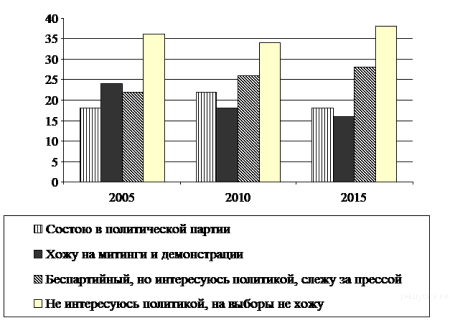 Сформулируйте по одному выводу:а) о сходстве и б) о различии в позициях групп опрошенных.выскажите предположение о том, чем объясняются произошедшие изменения